University ApprovalTo the Board of Regents and the Executive Director: I certify that I have read this proposal, that I believe it to be accurate, and that it has been evaluated and approved as provided by university policy.Is this a graduate-level certificate or undergraduate-level certificate (place an “X” in the appropriate box)?What is the nature/purpose of the proposed certificate?This certificate in accounting would provide students an opportunity to expand their credentials with an emphasis in accounting knowledge. In addition, the certificate includes courses in technology related to accountants and the accounting industry including spreadsheets and automated accounting software. The certificate would complement non-accounting business bachelor’s degrees and non-business bachelor’s degrees, alike. Students with a certificate in accounting would carry a foundation of accounting and digital accounting acumen with them into their professions. This education would help them make better financial decisions, regardless of the industry. This certificate would be stackable into the existing Bachelor of Business Administration degrees and if approved, the Associate of Science degree in Accounting. The certificate would not require any new courses, new instructors, nor new materials. Provide a justification for the certificate program, including the potential benefits to students and potential workforce demand for those who graduate with the credential.The BLS.gov shows that accountants and auditors is projected to grow 7%, which is as fast as average, from 2020 to 2030. In addition, the wages in this career field are strong and continue to rise. https://www.bls.gov/ooh/business-and-financal/accountants-and-auditors.htmACBSP, DSU’s BIS Department’s accrediting body, has recently acknowledged the growing demand for certificates in the business world. As such, ACBSP has begun accrediting certificates, recognizing the demand for incremental education. DSU’s BIS department’s existing ACBSP accreditation provides a built-in certificate accreditation. An academic certificate provides students the skills to compete and successfully perform the accounting tasks and skills in the workforce while providing the opportunity to seek advanced credentials. This certificate will be available online and in person at the Madison campus. Who is the intended audience for the certificate program (including but not limited to the majors/degree programs from which students are expected)?Existing students could add this certificate to an associate or bachelor’s degree to enhance their accounting professional opportunities. New students seeking non-accounting degrees would also be able to add this certificate to their credentials to enhance their program. An additional market includes those currently employed seeking to improve their accounting skills and opportunities. List the courses required for completion of the certificate in the table below (no new courses are required).*CSC 105 may be waived with instructor approval. Students could waive CSC 105 with proof of basic computer skills comparable to the spreadsheet portion of the CSC 105 course.  Students would request a CSC 105 waiver from the lead CIS 207 instructor or the Dean of the College of Business and Information Systems.Student Outcome and Demonstration of Individual Achievement.What specific knowledge and competencies, including technology competencies, will all students demonstrate before graduation? The knowledge and competencies should be specific to the program and not routinely expected of all university graduates. Complete Appendix A – Outcomes using the system form. Outcomes discussed below should be the same as those in Appendix A.  See above table.
Delivery Location.Complete the following charts to indicate if the university seeks authorization to deliver the entire program on campus, at any off campus location (e.g., UC Sioux Falls, Capital University Center, Black Hills State University-Rapid City, etc.) or deliver the entire program through distance technology (e.g., as an on-line program)?The courses in this program are currently offered in person and online providing for a fully online deliverable format. Complete the following chart to indicate if the university seeks authorization to deliver more than 50% but less than 100% of the certificate through distance learning (e.g., as an on-line program)? This question responds to HLC definitions for distance delivery. 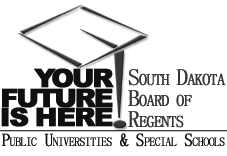 SOUTH DAKOTA BOARD OF REGENTSACADEMIC AFFAIRS FORMSNew CertificateUNIVERSITY:TITLE OF PROPOSED CERTIFICATE:Digital AccountingINTENDED DATE OF IMPLEMENTATION:		2022PROPOSED CIP CODE:52.0302UNIVERSITY DEPARTMENT:DBUSSUNIVERSITY DIVISION:DCBIS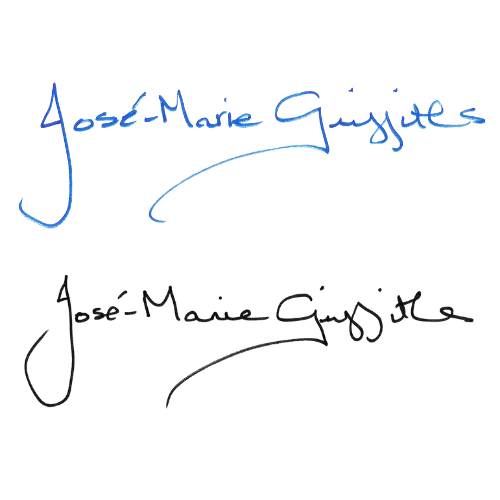 Institutional Approval SignaturePresident or Chief Academic Officer of the UniversityDateUndergraduate Certificate Graduate CertificatePrefixNumberCourse Title(add or delete rows as needed)Pre-requisiteCredit HoursNew(yes, no)ACCT210Principles of Accounting I3ACCT 211Principles of Accounting IIACCT 2103ACCT Elective*Choose oneACCT 305 Analysis of Financial StmtsACCT 310 Intermediate Accounting IACCT 320 Cost AccountingACCT 360 Accounting Systems ACCT 430 Income Tax AccountingACCT 452 Fraud and Forensic AccountingACCT 470 Non-Profit AccountingACCT 2113CSC105Introduction To Computers*3*NoCIS207Adv. Applications: SpreadsheetsCSC 105*1NoCIS210QuickBooks I1NoCIS 211QuickBooks IICIS 2101Subtotal12-15Individual Student Outcome(Same as in the text of the proposal)ACCT
210ACCT
211ACCT electiveCIS
207CIS 210/211Produce accurate financial statements, including Income Statement, Balance Sheet, Statement of Cash Flows, and Owner’s Equity using digital accounting tools.xxxxxDraw conclusions from the analysis of spreadsheet data and digital accounting tools to inform financial decisions. xxxxYes/NoIntended Start DateOn campusYes/NoIf Yes, list location(s)Intended Start DateOff campusYes/NoIf Yes, identify delivery methods  Delivery methods are defined in AAC Guideline 5.5.Intended Start DateDistance Delivery (online/other distance delivery methods)Does another BOR institution already have authorization to offer the program online?If yes, identify institutions: Yes/NoIf Yes, identify delivery methodsIntended Start DateDistance Delivery (online/other distance delivery methods)